แบบฟอร์มรับเรื่องร้องเรียนจากอาสาสมัครและการตอบสนองวันที่............เดือน..............................พ.ศ..................  เลขที่โครงการวิจัย ...................................เรื่องที่ร้องเรียน.......................................................................................................................................... .............................................................................................................................................................................................................................................................................................................................................................................................................................................................................................................................................................................................................................................................................................................................................................................................................................................................................................................................................................................................................................................................................................................................สถานะผู้ร้องเรียน  	 อาสาสมัคร			 ผู้ปกครอง/ผู้แทนโดยชอบธรรม	 อื่น ๆ (ระบุ)...................................................แนบหลักฐานประกอบการร้องเรียน (ถ้ามี)ผู้รับเรื่อง ………………………………           (                         )การตอบสนอง....................................................................................................................................................................................................................................................................................................... ลงชื่อ......................................................................ผู้ดำเนินการ (                                                        ) 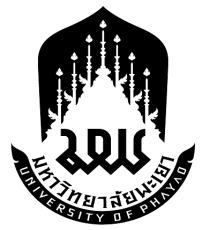 แบบฟอร์มรับเรื่องร้องเรียนจากอาสาสมัครและการตอบสนอง